МУНИЦИПАЛЬНОЕ КАЗЁННОЕ ДОШКОЛЬНОЕ ОБРАЗОВАТЕЛЬНОЕ УЧРЕЖДЕНИЕ«Детский сад № 4 г. Облучье».Выступление на РМОТема: ««Значение театрализованной деятельности в развитии речевых навыков детей».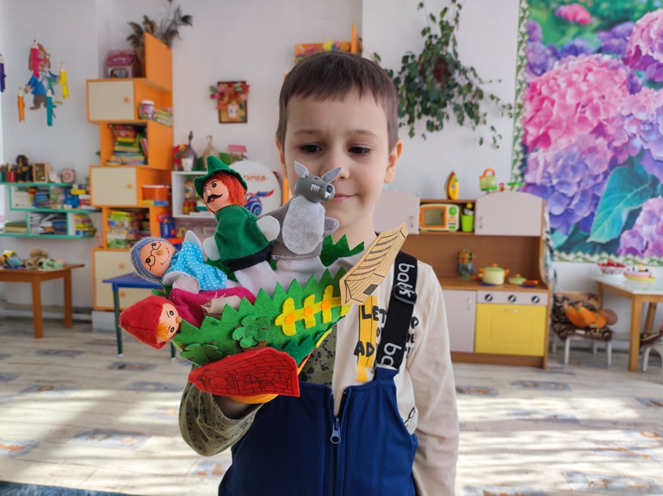 Подготовила:Старший воспитатель1 категорииТикко М.П.Февраль 2023 г.СЛАЙД 2.Театр – искусство прекрасное. Оно облагораживает, воспитывает человека. Тот, кто любит театр по   настоящему, всегда уносит из него запас мудрости и доброты”.                               Константин Сергеевич Станиславский СЛАЙД 3Речь – одна из важнейших линий развития ребенка. Благодаря родному языку малыш входит в наш мир, получает широкие возможности общения с другими людьми. Речь помогает понять друг друга, формирует взгляды и убеждения, а также играет огромную роль в познании окружающего мира. 	 Речь ребенка выполняет три функции связи его с внешним миром: коммуникативную, познавательную, регулирующую. 	Период с 3-х до 7 лет - это период усвоения грамматической системы русского языка, развитие связной речи. В это время совершенствуется грамматическая структура и звуковая сторона речи, создаются предпосылки для обогащения словаря.Таким образом, процесс развития речи ребенка дошкольного возраста – процесс сложный и многоплановый и для успешной его реализации необходима совокупность всех компонентов, которые влияют на качество и содержательную сторону речи. Одним из таких средств является театрализованная деятельность.СЛАЙД 4 (Фото)СЛАЙД 5    АКТУАЛЬНОСТЬТеатральная деятельность – это самый распространённый вид детского творчества. Она близка и понятна ребёнку, глубоко лежит в его природе и находит своё отстранение стихийно, потому что связана с игрой. Всякую свою выдумку, впечатления из окружающей жизни ребёнку хочется выложить в живые образы и действия. Входя в образ, он играет любые роли, стараясь подражать тому, что видит и что его заинтересовало, и, получая огромное эмоциональное наслаждение. Поэтому возникла идея - создания системы педагогических мероприятий по развитию речи детей дошкольного возраста  через театрализованную деятельность.СЛАЙД ФОТО 6СЛАЙД  7Театрализованная деятельность – самый распространённый вид детского творчества. Она близка и понятна ребёнку, глубоко лежит в его природе и находит своё отстранение стихийно, потому что связана с игрой. Художественно -творческой деятельности, это в  процессе которого, его участники осваивают доступные средства сценического искусства и, согласно выбранной роли (актера, сценариста, художника-оформителя, зрителя и т.д.), участвуют в подготовке и разыгрывании разного вида театральных представлений, приобщаются к театральной Всякую свою выдумку, впечатления из окружающей жизни ребёнку хочется выложить в живые образы и действия. Входя в образ, он играет любые роли, стараясь подражать тому, что видит и что его заинтересовало, и, получая огромное эмоциональное наслаждение.СЛАЙД 8 (фото)СЛАЙД 9Значение театрализованной деятельностипомогает усвоению богатства родного языка, его выразительных средствпоявляется живой интерес к самостоятельному познанию и размышлению совершенствует артикуляционный аппарат.формируется диалогическая, эмоционально насыщенная речьулучшается усвоение содержания произведения, логика и последовательность событий.дети получают эмоциональный подъёмспособствует развитию элементов речевого общения: мимики, жестов, пантомимики, интонации, модуляции голоса позволяет формировать опыт социального поведениястимулирует активную речь   СЛАЙД  10 (фото)СЛАЙД 11Театрализованную игру исследователь Л.В. Артёмова делит на две группы: драматизации и режиссёрские.В играх-драматизациях ребенок, исполняя роль в качестве "артиста", самостоятельно создает образ с помощью комплекса средств вербальной и невербальной выразительности. Видами драматизации являются:игры-имитации образов животных, людей, литературных персонажей; ролевые диалоги на основе текста; инсценировки произведений; постановки спектаклей по одному или нескольким произведениям; игры-импровизации с разыгрыванием сюжета (или нескольких сюжетов) без предварительной подготовки.СЛАЙД  12 (фото)СЛАЙД 13 Сказку репка в младшем возрасте рассказывает   и показывает педагог, а старшие могут рассказать самостоятельно.СЛАЙД 14В режиссерской игре "артистами" являются игрушки или их заместители, а ребенок, организуя деятельность как "сценарист и режиссер" управляет "артистами". Ребёнок «озвучивая" героев и комментируя сюжет, использует разные средства вербальной выразительности. Режиссёрские игры могут быть групповыми: каждый ведёт игрушки в общем сюжете или выступает как режиссёр импровизированного концерта, спектакля. При этом накапливается опыт общения, согласования замыслов и сюжетных действий.  Виды режиссерских игр определяются в соответствии с разнообразием театров, используемых в детском саду. СЛАЙД 15,16 (фото)СЛАЙД   17 (фото)Виды театров используемые в работе педагогами:перчаточныйкамнейнастольныйкукольныйпальчиковыйна фланелеграфекостюмированыймасочныйна палочкахтеневоймагнитныйСЛАЙД  18, 19, 20, (фото)СЛАЙД  21Старшие дети показывают сказку «Три поросёнка».СЛАЙД 22 ПУШКИНСКИЙ БАЛТрадицией стало 6 июня в день рождения великого русского поэта А.С. Пушкина   проходит Пушкинский день.Дети с большим удовольствием совершают путешествие, делают остановки в каждой сказке поэта, участвуют в конкурсах, играх, отвечают на занимательные вопросы, с помощью мимики и жестов показывают героев сказочных произведений автора, отгадывают загадки. Праздник завершился в библиотеке Облученского муниципального района прошли самые различные мероприятия. Провели мероприятие «Путешествие по Лукоморью». Ребята выполняли задания сказочных героев, угадывали по отрывкам произведения и вставляли недостающие слова в стихи. Закончилось мероприятие чтением Пушкинских стихов. Приятно осознавать, дети знают Пушкина, читают Пушкина и любят его литературное наследие.СЛАЙД 23, 24, 25, 26, 27 (фото Пушкинский бал)Слайд 28Используемые педагогами   педагогические  технологии:здоровьесберегающие технологии;личностно-ориентированного взаимодействия педагога и детей, индивидуально-дифференцированное обучение, основанное на индивидуальных возможностях;игровые технологии;интегрированное обучение;взаимодействие с семьёй;творческой технологии – ТРИЗ;групповые;проблемное обучение.СЛАЙД  29Творческие методы и приёмы:знаковая система обучения (схемы, алгоритмы, мнемотаблицы и мнемодорожки, условные обозначения);моделирование;ситуация «проживания»;противоречий и доказательств; ассоциаций;коммуникативные  (диалоговое общение, ролевые инсценировки, игры-драматизации, сюжетно-ролевые игры, чтение по книге или наизусть, рассказывание, творческое рассказывание, заучивание наизусть, описание);просмотр видеофильмов;слушание аудиозаписи;словесное рисование;проектов;хоровое и индивидуальное пение;разговор по телефонунетрадиционные методы рисования и аппликацииколлаж из сказокрелаксациимузыкотерапия.СЛАЙД  30  (фото)СЛАЙД 31Содержание деятельности:Артикуляционная гимнастикаЧистоговорки и скороговоркиПластические этюды Мимические этюды Загадки (с использованием зонта сказочных воспоминаний)Упражнения на воображение Упражнения на напряжение и расслабление мышцУпражнения на имитацию движенийУпражнения на активизацию словарного запасаУпражнения на интонационную выразительностьУпражнения на формирование разговорной речиУпражнения на отбивание ритмаУпражнения на речевое дыханиеИгры со словами и без словХороводные игрыПодвижные игры с героямиОбыгрывание эпизодовИнсценирование сказок, потешек, стиховПоказ театрализованных представлений.СЛАЙД 32, 33 (фото)СЛАЙД 34Театрализованная деятельностьВзаимодействие специалистов: Старший воспитатель: - Разрабатывает программу, перспективное планирование, методические рекомендации по использованию театрализованной игры как средства развития связной речи у детей старшего дошкольного возраста.	Воспитатели:- Игры драматизации, творческие игры, режиссерские игры, кукольный театр. - Игры на совершенствование грамматического строя речи.Музыкальный руководитель:- Музыкально-игровые упражнения для развития мимики, жестов, эмоционального восприятия Учитель-логопед:- Игры на развитие   артикуляции, фонематического восприятия, речевого дыхания, правильного произношения.СЛАЙД 35 (фото)СЛАЙД 36   Работа с родителямиСЛАЙД 37 (ФОТО)СЛАЙД  38.Вывод:Влияние театрализованной деятельности на развитие речи детей неоспоримо. Театрализованная деятельность – один из самых эффективных способов развития речи и проявления их творческих способностей, а также та деятельность, в которой наиболее ярко проявляется принцип обучения: учить играя. С помощью театрализованных занятий можно решать практически все задачи программы развития речи. И наряду с основными методами и приемами речевого развития детей можно и нужно использовать богатейший материал словесного творчества народа. Увлеченный привлекательным замыслом театральной постановки ребенок учится многому, учится тому, как навыки, полученные в театральной игре можно использовать в повседневной жизни.Родительские собрания Встреча за круглым столом Вечера вопросов и ответов Анкетирование  Дни открытых дверей   Проекты  «Дни добрых дел».    Консультации «Почтовый ящикСоздание буклетов и брошюр Выставка книг Индивидуальные беседыДосугВыставка фотографийФотовыставки с рассказомТворческие совместные выставки.       Папки-рекомендации